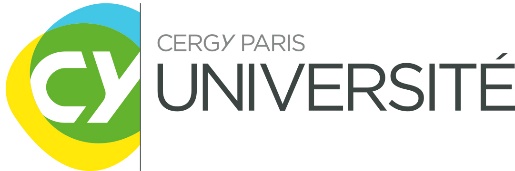                         FICHE DESCRIPTIVE : UNITÉ D’ENSEIGNEMENT LIBRE SEMESTRES PAIRS(sous réserve d’ouverture par l’enseignant responsable de l’UE en amont de chaque semestre)INTITULÉ DE L’UE LIBRE : INFO PRATIQUES SUR LE COURS PUBLIC VISÉDESCRIPTIF ModalitÉs de contrÔle des connaissances* Indiquer dans la colonne « commentaire(s) » : la nature de l’examen et sa durée ; s’il s’agit d’un écrit, d’un oral ; le temps de préparation et le temps de passage ; si le contrôle continu comprend un examen finalValidation de la FICHE par le directeur de composante ou LE chef de service/directeur de la direction :       SUAPSPrénom, nom :  Régis FrénoisDate :  23 novembre 2023Signature :                  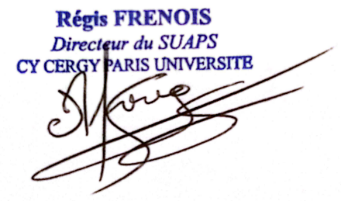 Par cet accord écrit, la composante ou le service/direction s’engage à ce que le gestionnaire indiqué sur la fiche effectue :la vérification et le suivi des inscriptions pédagogiques sur Apogéela saisie des notes sur Apogéela gestion et le paiement des heures d’enseignementGestionnaire administratif :Contact pédagogique :Jour du cours : Nombre de cours par semestre : Horaire du début du cours : Horaire de fin du cours : Date du premier cours : Date du dernier cours : Sportif de bon ou de haut niveauObjectifs  Permettre à un sportif de haut niveau ou de bon niveau de valider son UE grâce à son statut.Il s’agit de l’UE « Sportif de bon ou de haut niveau »Modalités d’évaluationà cocherCommentaire(s)*Etude du dossierUE validée après examen du dossier du sportifSi le dossier est validé : dispense d’UE et une note est attribuée sous l’UE « Sportif de bon ou haut niveau »- Sportif sur liste ministérielle : 20/20 à l’UE « Sportif de haut niveau »- Sportif de bon niveau (après étude du dossier : Entre 16/20 et 18/20)